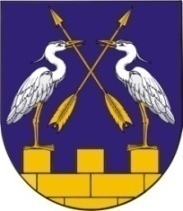 КОКШАЙСКАЯ СЕЛЬСКАЯ       МАРИЙ ЭЛ РЕСПУБЛИКЫСЕ         АДМИНИСТРАЦИЯ  ЗВЕНИГОВО МУНИЦИПАЛ                                            ЗВЕНИГОВСКОГО       РАЙОНЫН КОКШАЙСК           МУНИЦИПАЛЬНОГО РАЙОНА ЯЛ КУНДЕМ          РЕСПУБЛИКИ МАРИЙ ЭЛ АДМИНИСТРАЦИЙЖЕ                      ПОСТАНОВЛЕНИЕ 			                           ПУНЧАЛот 10 июня 2021 г. № 61О внесении изменений в постановление Кокшайской сельской администрации от 15 октября . № 168 «Об утверждении административного регламента Кокшайской сельской администрации по предоставлению муниципальной услуги «Направление уведомления о соответствии построенных или реконструированных объекта индивидуального жилищного строительства или садового дома требованиям законодательства о градостроительной деятельности, уведомления о несоответствии построенных или реконструированных объекта индивидуального жилищного строительства или садового дома требованиям законодательства о градостроительной деятельности»В соответствии с Федеральным законом от 27 июля . 
№ 210-ФЗ «Об организации предоставлении государственных и муниципальных услуг», Уставом Кокшайского сельского поселения Звениговского муниципального района Республики Марий Эл, Кокшайская сельская администрация ПОСТАНОВЛЯЕТ:1. Внести в Административный регламент Кокшайской сельской администрации по предоставлению муниципальной услуги «Направление уведомления о соответствии построенных или реконструированных объекта индивидуального жилищного строительства или садового дома требованиям законодательства о градостроительной деятельности, уведомления о несоответствии построенных или реконструированных объекта индивидуального жилищного строительства или садового дома требованиям законодательства о градостроительной деятельности», утвержденный постановлением Кокшайской сельской администрации от 15 октября . № 168 (в редакции постановления администрации от 16 апреля . № 40), следующие изменения:1) в абзаце первом пункта 1.2 слова «либо на территории двух и более поселений или на межселенной территории в границах муниципального района,» исключить;2) в абзаце втором пункта 2.2.3 слова «в пункте 2.10» заменить словами «в пункте 2.17»;3) подпункт 2 пункта 2.15 признать утратившим силу;4) в абзаце втором пункта 2.23 слова «, наименования подразделения» исключить;5) подпункт 3 пункта 3.15 признать утратившим силу;6) в пункте 3.25:абзац первый дополнить словами «в орган регистрации прав, 
а также»;подпункт 2 признать утратившим силу;7) сноску к абзацу первому пункта 3.35 исключить;8) в подпункте 1 пункта 5.1 слова «, запроса, указанного 
в статье 15.1 Федерального закона» исключить;9) подпункт 1 пункта 5.6 дополнить словами «, запроса, указанного в статье 15.1 Федерального закона».3. Настоящее постановление подлежит обнародованию и вступает в силу после его обнародования.Глава администрации 				Николаев П.Н.